Лично-командное первенство 
по пожарно-спасательному спорту среди дружин юных пожарных общеобразовательных учреждений Санкт-Петербурга
21 мая 2021 года на базе специализированного учебно-тренировочного спортивного комплекса Главного управления МЧС России по г. Санкт-Петербургу (ул. Фучика, 10/2) стартовало лично-командное первенство по пожарно-спасательному спорту среди дружин юных пожарных общеобразовательных учреждений Санкт-Петербурга.Общее руководство организацией соревнований осуществляли Комитет по вопросам законности, правопорядка и безопасности Санкт-Петербурга, Главное управление МЧС России по г. Санкт-Петербургу, Региональная общественная организация «Федерация пожарно-спасательного спорта Санкт-Петербурга», 
Санкт-Петербургское отделение Общероссийской общественной организации «Всероссийское добровольное пожарное общество», ГБОУ «Балтийский берег».В соревнованиях приняли участие команды дружин юных пожарных, подготовленные Управлением по району города Главного управления МЧС России по 
г. Санкт-Петербургу, и ПСО Комитета по вопросам законности, правопорядка и безопасности Санкт-Петербурга. В состав команды от каждого ОУ вошли юноши и девушки младшей и средней возрастных групп, а также тренер и руководитель.Программа первенства состояла из двух конкурсных этапов: полоса препятствий и подъем по штурмовой лестнице на 2 этаж учебной башни.
Призовые места распределились следующим образом:Штурмовая лестница:I место – ГБОУ СОШ № 454 Колпинского района Санкт-Петербурга;II место – ГБОУ СОШ № 296 Фрунзенского района Санкт-Петербурга;III место – ГБОУ СОШ № 362 Московского района Санкт-Петербурга.Полоса препятствий:I место – ГБОУ СОШ № 296 Фрунзенского района Санкт-Петербурга;II место – ГБОУ СОШ № 331 Невского района Санкт-Петербурга;III место – ГБОУ СОШ № 128 Калининского района Санкт-Петербурга.В комплексном зачете по сумме времен двух видов заняли:I место – ГБОУ СОШ № 296 Фрунзенского района Санкт-Петербурга;II место – ГБОУ СОШ № 331 Невского района Санкт-Петербурга;III место – ГБОУ СОШ № 454 Колпинского района Санкт-Петербурга.Поздравляем призеров и победителей соревнований и желаем новых побед!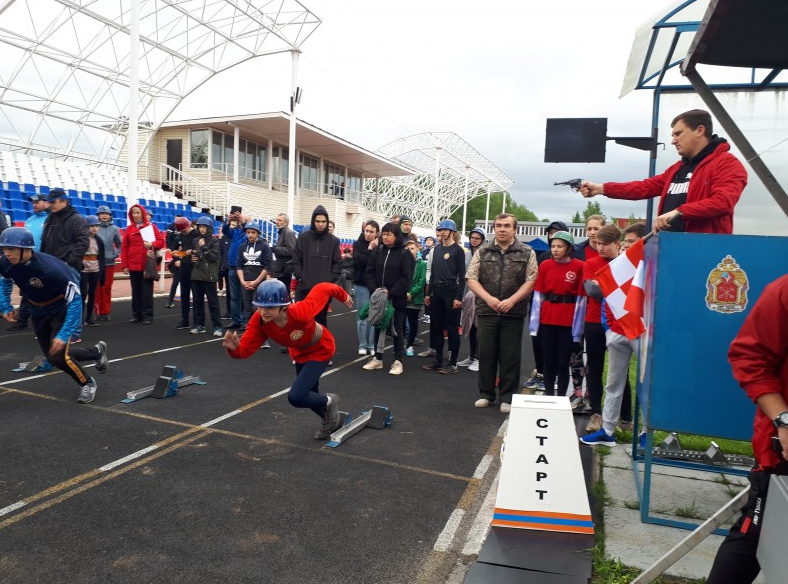 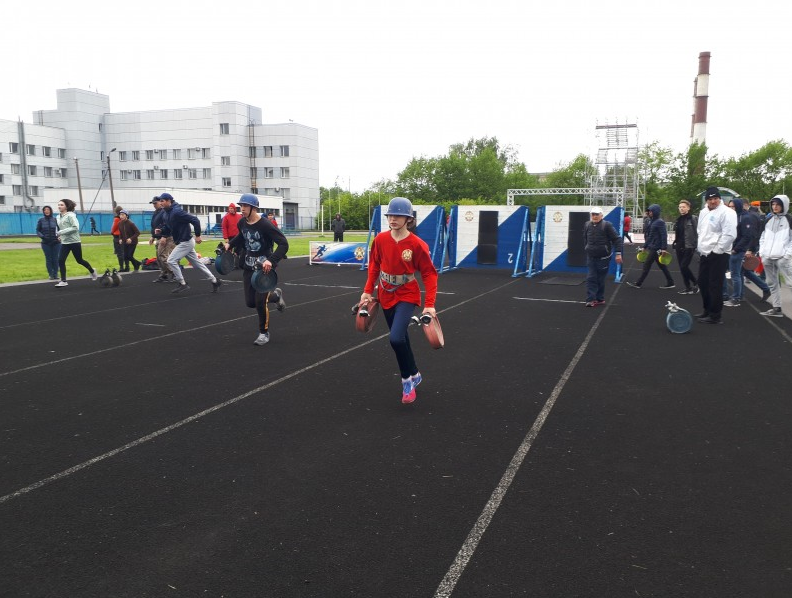 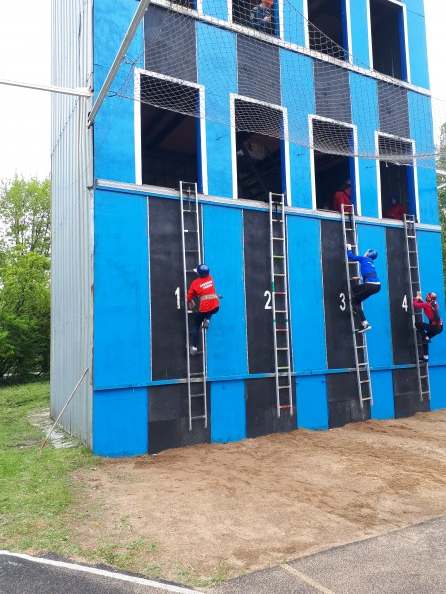 